Close SmartDashboard建立user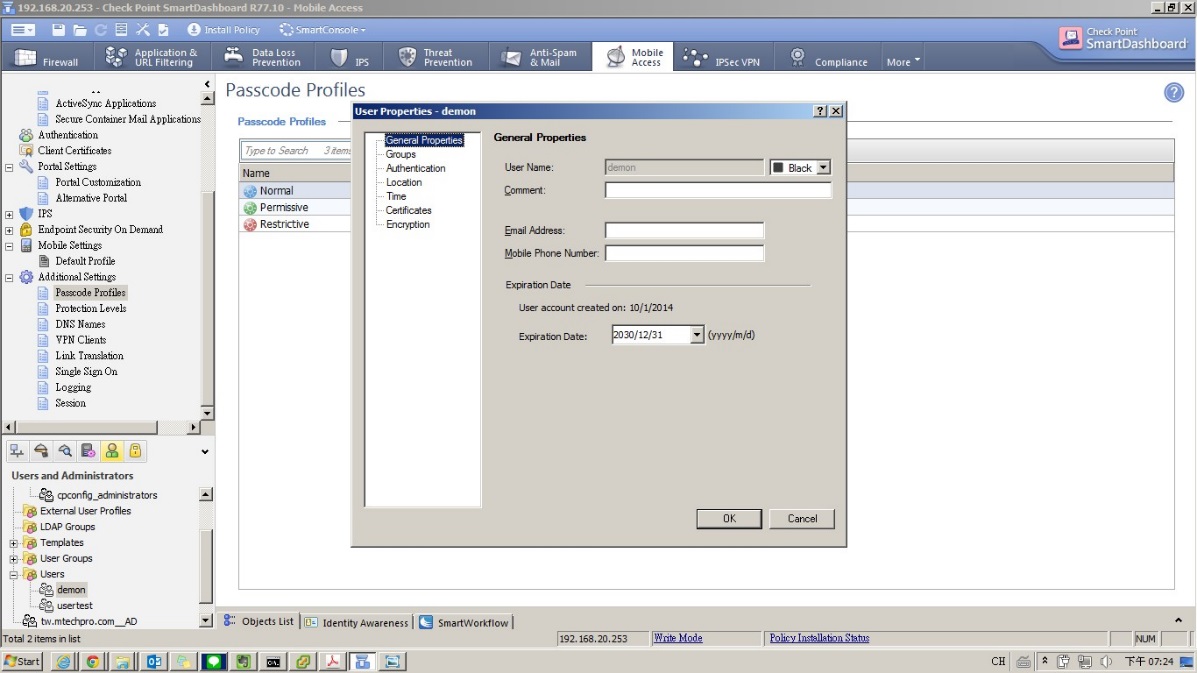 Password use undefened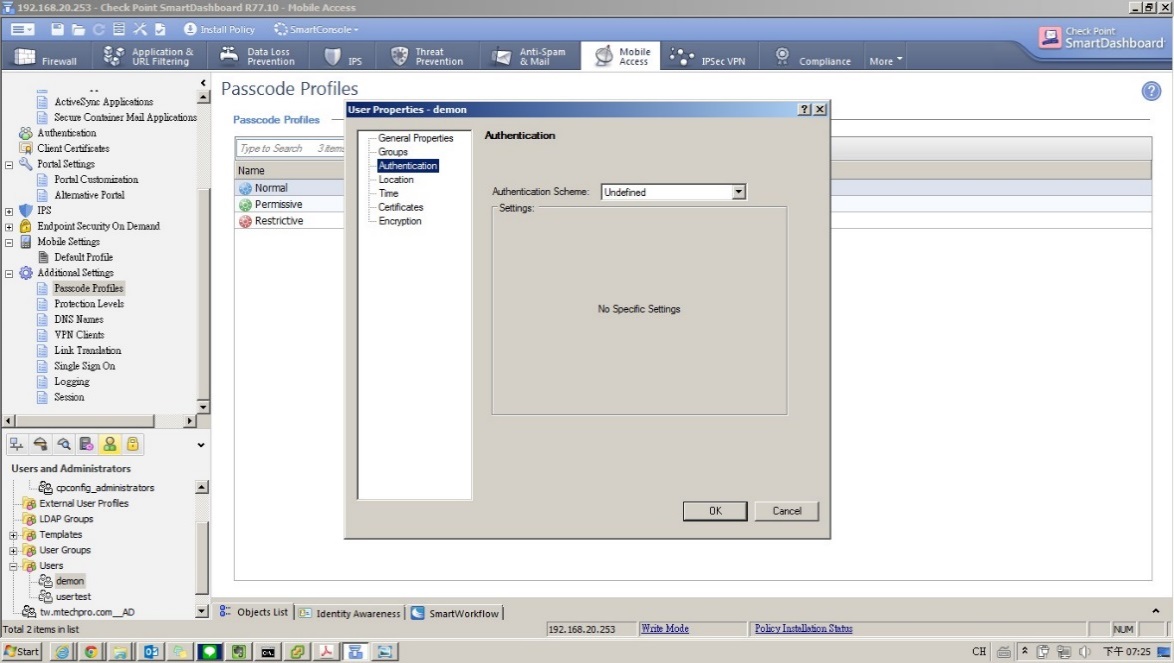 產生憑證    (P.12)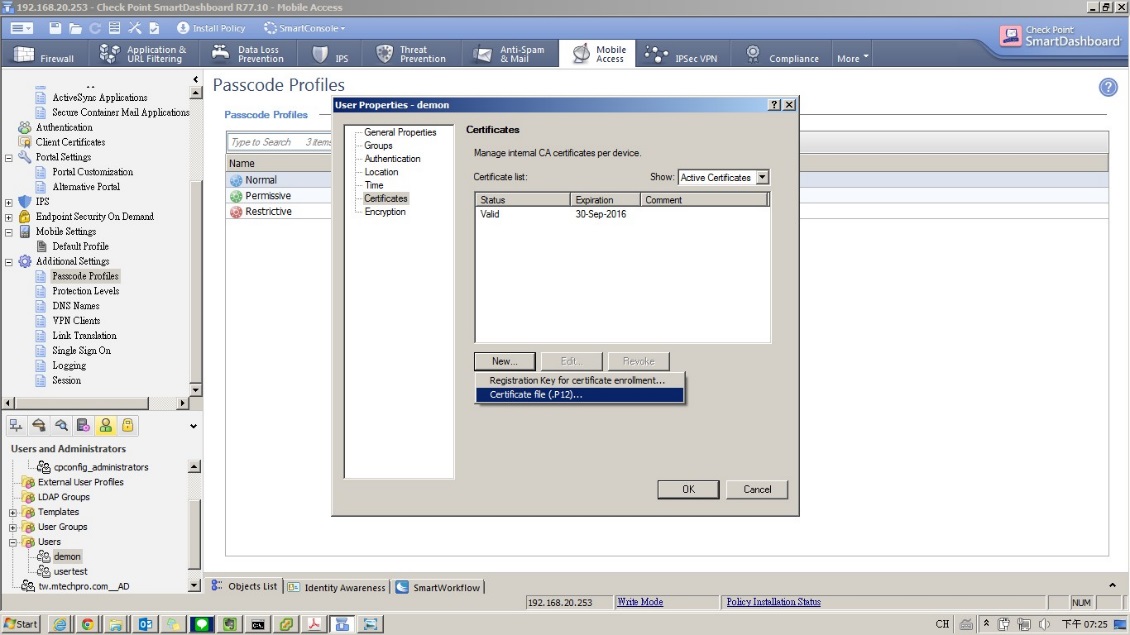 檢視憑證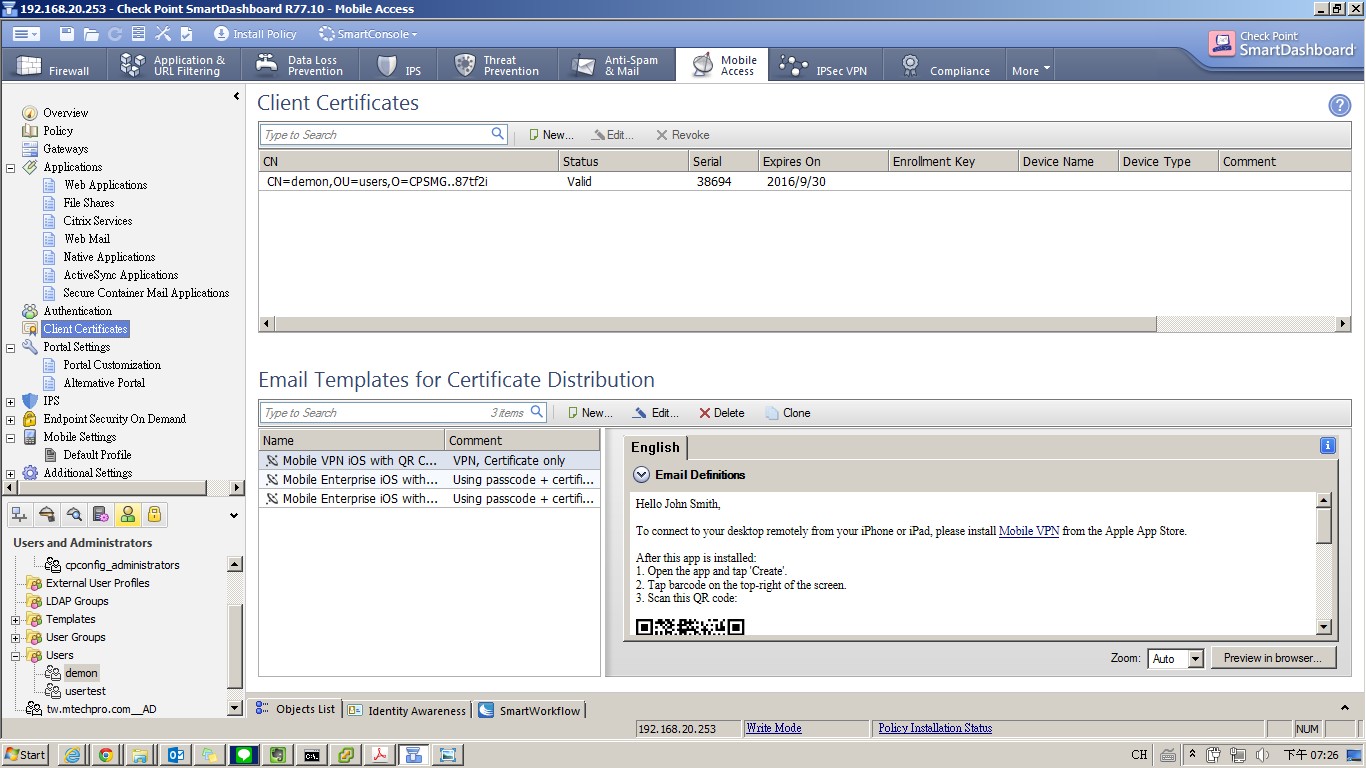 Open GuiDBedit.exe  (C:\Program Files (x86)\CheckPoint\SmartConsole\R77.10\PROGRAM)找到gw相關物件，並尋找關件字” realm_blade_entry ”，再找到ssl_vpnModify “Element Index 1” refer below screenshot，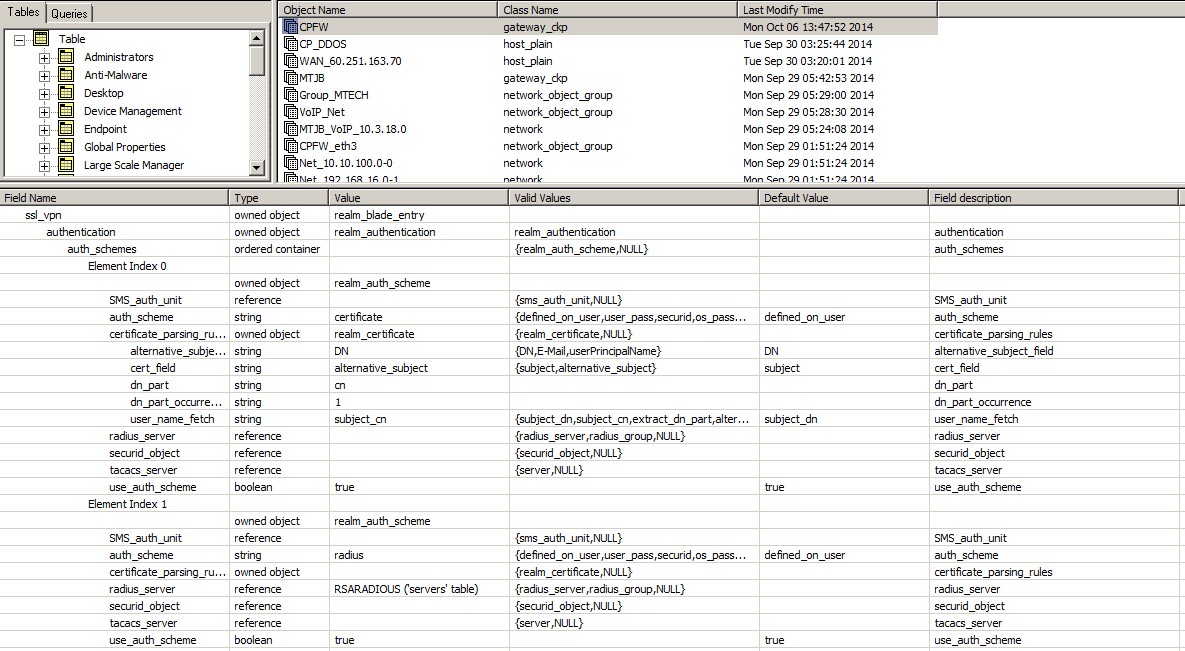 Modify “Element Index 1” & “directory” refer below screenshot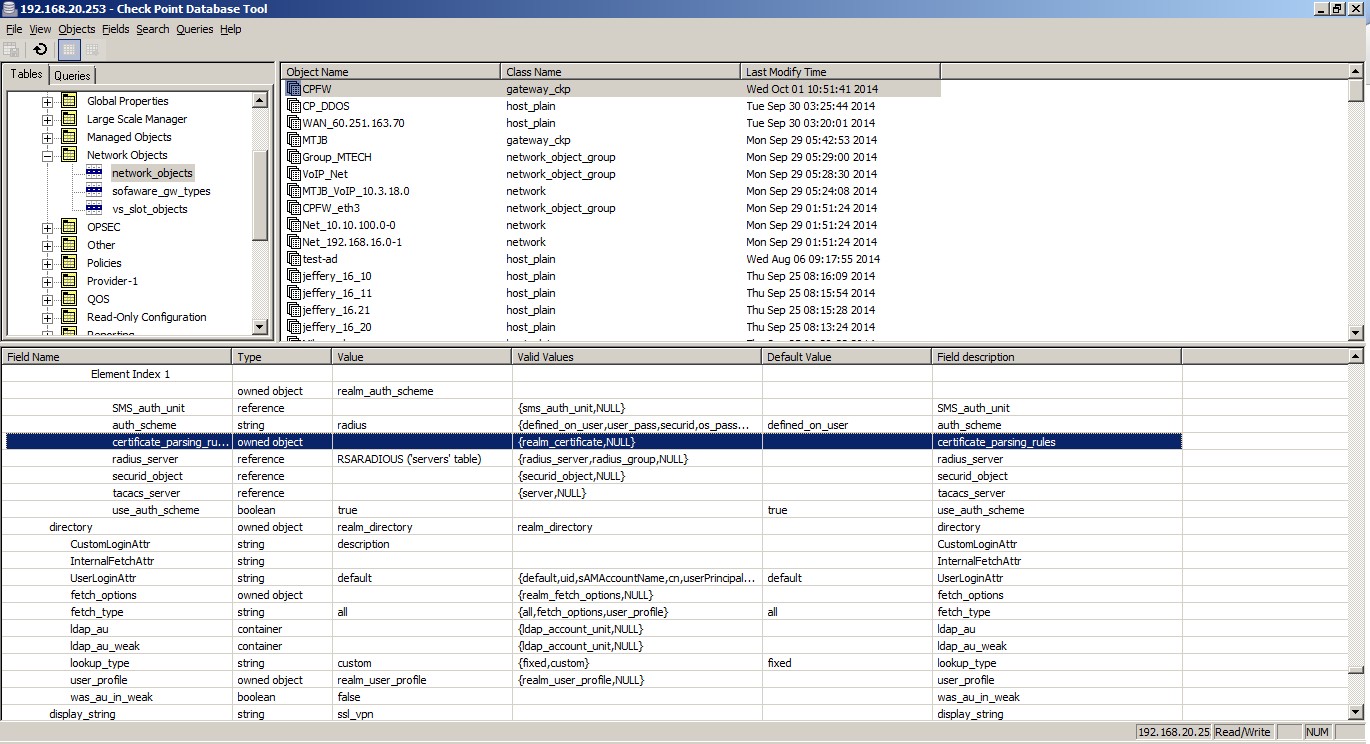 Save config & close CheckPoint Database toolEnable smartdashboard install policy